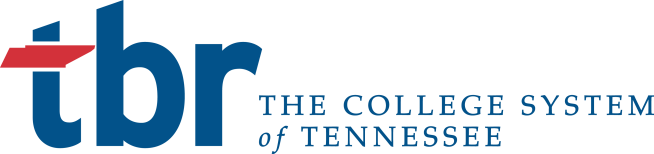 Voluntary Long Term Disability Program FAQAfter an extensive bid process, Tennessee Board of Regents will be transitioning the provider for the TBR Voluntary Long Term Disability Program from Prudential to Lincoln on January 1, 2018. TBR employees who are currently enrolled with Prudential will automatically roll over to Lincoln without a gap in coverage, and employees who are not currently in the program will have the ability to participate without providing evidence of medical insurability during the open enrollment period.  What is group long term disability insurance? Group long term disability insurance protects a percentage of your income should you become disabled and unable to work. The average worker faces a 3 in 10 chance of suffering a job loss lasting 90 days or more due to a disability (LIMRA, 2016 Disability Awareness Month). How much of my income will be protected?There are three benefit levels. Level 1 protects 50% of your income, up to a maximum of $2,000 a month of tax free benefit. Level 2 protects 60% of your income, up to a maximum of $4,000 a month of tax free benefit. Level 3 protects 60% of your income, up to a maximum of $7,000 a month of tax free benefit.   There is a Cost of Living Adjustment (COLA) feature on the plan as well. It increases the benefit after disability by 3% annually, for 5 consecutive years. How much does it cost?The rates for each benefit level are the same for everyone, but the premium is tied to your income (because your benefit amount is based on your income).  To illustrate, an employee making $50,000 annually who is participating in Level 3 will pay $11.66 a month for a $2,500 tax free starting monthly benefit. Your premium can be calculated using the below formulas: Level 1: Monthly Earnings (capped at $4,000) X .00146= Monthly PremiumLevel 2: Monthly Earnings (capped at $6,666) X .00237= Monthly PremiumLevel 3: Monthly Earnings (capped at $11,666) X .00280= Monthly PremiumPremiums are paid through payroll deduction.If I become disabled, when will my benefits begin? Level 1: benefits begin 180 days after the disability occurs.Level 2: benefits begin 120 days after the disability occurs.Level 3: benefits begin 90 days after the disability occurs.What if I can still work in some capacity? Lincoln does offer a partial disability benefit which allows an individual to earn up to 100% of pre-disability income between a combination of earnings paid from your employer and LTD benefit.What is the definition of disability?The plan protects you in your own occupation for 36 months; thereafter, the definition becomes any occupation for which you are reasonably suited based on your experience, education, or training. Are there any limitations on the coverage? Mental/nervous and substance abuse disorders are subject to a two year limitation. However, dementia and Alzheimer’s are covered for the full benefit period. What is the benefit period? To Social Security Normal Retirement Age. For example, if you are 40, your SSNRA is 67, so you will have 27 years of benefit if you remain disabled. If you have coverage and are currently over 61, there is a benefit period table that reduces from 5 years to 1 year. You can maintain coverage as long as you are working regardless of age, and the benefit period will never be less than a year. How do I know if I am a current participant in the TBR Voluntary Long Term Disability Insurance Program?If you are unsure, follow the link below and click “check or change long term disability insurance election” to determine if you are currently insured.https://www.tbr.edu/hr/ltdIf I am a current insured, what happens when the Program transitions from Prudential to Lincoln? On January 1, you will automatically be re-enrolled in the new program at the top tier benefits level; this way, there will be no gap in coverage and your benefits will be as good as or better than your current coverage. You can change your plan level by following the link below and clicking “check or change long term disability insurance election.”https://www.tbr.edu/hr/ltdIf I am NOT currently insured, how do I participate? You can enroll in coverage until October 20 without medical questions or evidence of insurability. There is a pre-existing conditions clause.What is a pre-existing conditions clause?A disability due to a pre-existing condition is excluded. A pre-existing condition is an injury or sickness that occurred during the three months prior to your effective date of coverage. After you are covered for a year, no pre-existing clause will apply. How do I enroll?In order to enroll, please follow the link below and click “enroll in long term disability insurance program.”https://www.tbr.edu/hr/ltdWhat about the State disability insurance program with MetLife? Tennessee Board of Regents employees are not eligible to participate in the State disability insurance program. TBR rates and plan design are more favorable than the State program. 